Школьный  этап всероссийской олимпиады школьников по искусству (мировой художественной культуре)Уважаемые участники олимпиады!Перед вами комплект из 7 заданий; для каждого задания предусмотрено специальное поле для ответа. В трех заданиях имеются иллюстрации, в бумажном варианте они черно-белые; цветной вариант всех репродукций должны быть продемонстрированы организаторами в аудиториях.Задание четвертое связано с прослушиванием музыкальных эпизодов.  Музыкальные фрагменты можно прослушать дважды. Перед каждым фрагментом организатор называет его номер. Музыкальный фрагмент №3 можно прослушать трижды.Время выполнения заданий не более 4 астрономических часов.Желаем удачи!2014 – 2015 учебный год 10 класс Максимальный балл – 202Задание 1 (max. 16  б). Познакомьтесь с приметами произведения искусства, приведенными в тексте.Определите произведение по перечисленным приметам.Укажите вид искусства, к которому оно принадлежит.Обоснуйте выбор вида искусства, выделив в тексте сведения, которые помогают Вам найти ответ.К культуре какого народа произведение принадлежит?Укажите век или эпоху, когда оно было создано.Если возможно, укажите место его нахождения.Образу свойственна противоречивость: одухотворенный лик и могучее тело. Жест сцепленных могучих рук подобен разрываемым оковам. Герой погружен в меланхолическое созерцание гаснущих красок заката. Его мощной фигуре тесно в горизонтальном формате композиции. Печаль героя не бесплодна. Мир вокруг него является в новом преображенном состоянии. В результате метаморфоз  цветы становятся подобны кристаллам. Вечная  борьба мятущегося духа…Ответ оформите в таблицу:Задание 2 (max. 30 б). Даны изображения трех произведений искусства.Напишите:Их названия;К какой стране или культуре они относятся;Время их создания;Их местонахождение в настоящее время.Задание 3 (max. 30 б). Рассмотрите репродукцию.Если узнали произведение, напишите его название, автора и время создания.Напишите не менее 15 понятий или содержащих их словосочетаний, которые понадобятся для описания, запечатленного на репродукции образа.Распределите записанные  понятия по группам. Объясните принцип группировки.Назовите не менее трех известных произведений этого же автора или произведений, созданных в эту эпоху и в данном регионе.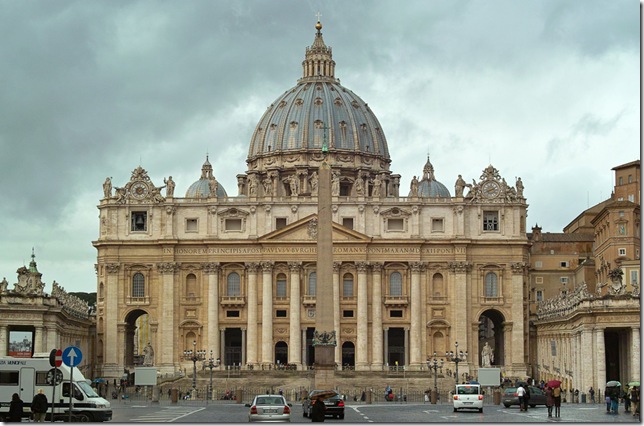 Задание 4 (max. 40 б). Задание связано с прослушиванием музыкальных эпизодов.Познакомьтесь с материалами таблицы. Прослушайте 5 фрагментов музыкальных произведений. Определите жанровую принадлежность каждого из них.Заполните таблицу, указывая номер звучащего фрагмента. Если Вам известен автор и/или название произведения, укажите их.Напишите 15 понятий и/или образных характеристик к музыкальному фрагменту №1. Подчеркните слова, которые свидетельствуют о жанровой принадлежности фрагмента.Дайте определение жанрам, оставшимся в таблице, музыкальные примеры которых  не прозвучали.Задание 5 (max. 50 б). Рассмотрите и проанализируйте известное произведение русской школы.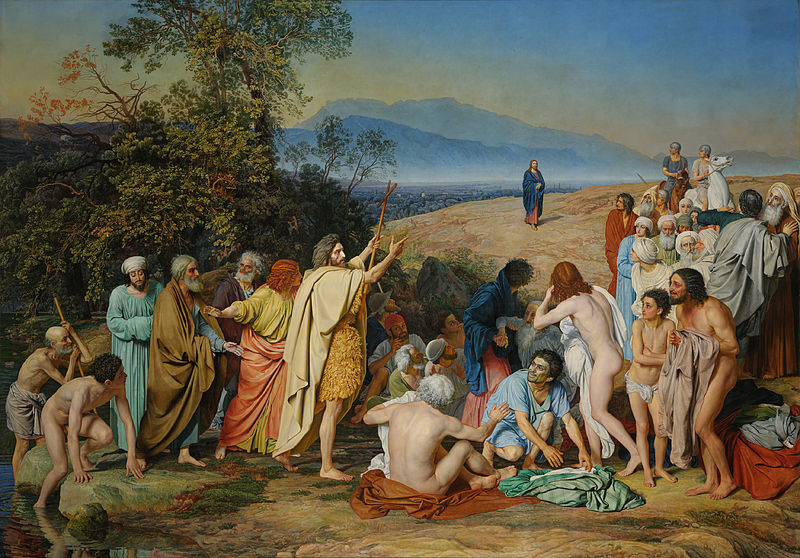 Напишите название работы и имя ее автора.Опишите общую композицию работы и функции изображенных на ней фигур.Назовите значимые запоминающиеся детали и их место в композиции и функции.Определите общее настроение картины.Назовите 3 произведения живописного искусства, запечатлевающие исторические события (произведения других авторов).Укажите 3 известные работы этого же художника.Задание 6 (max. 26 б). Даны 18 имен, понятий и терминов, связанных с искусством.Объедините понятия и термины в группы.Дайте определение каждой группе.Ритм, Шлиман, Саврасов, темп, Леохар, Ге, Эванс, Суриков, динамика, Шампальон, Крамской, тембр, Поликлет, Нестеров, Скопас, Фидий, Агесандр, СотуолаЗадание 7 (max. 10 б). В какой исторический период работали данные драматурги?ПроизведениеВид искусстваСтранаВек или эпохаМестонахождение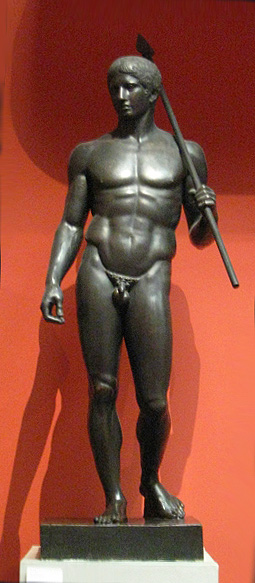 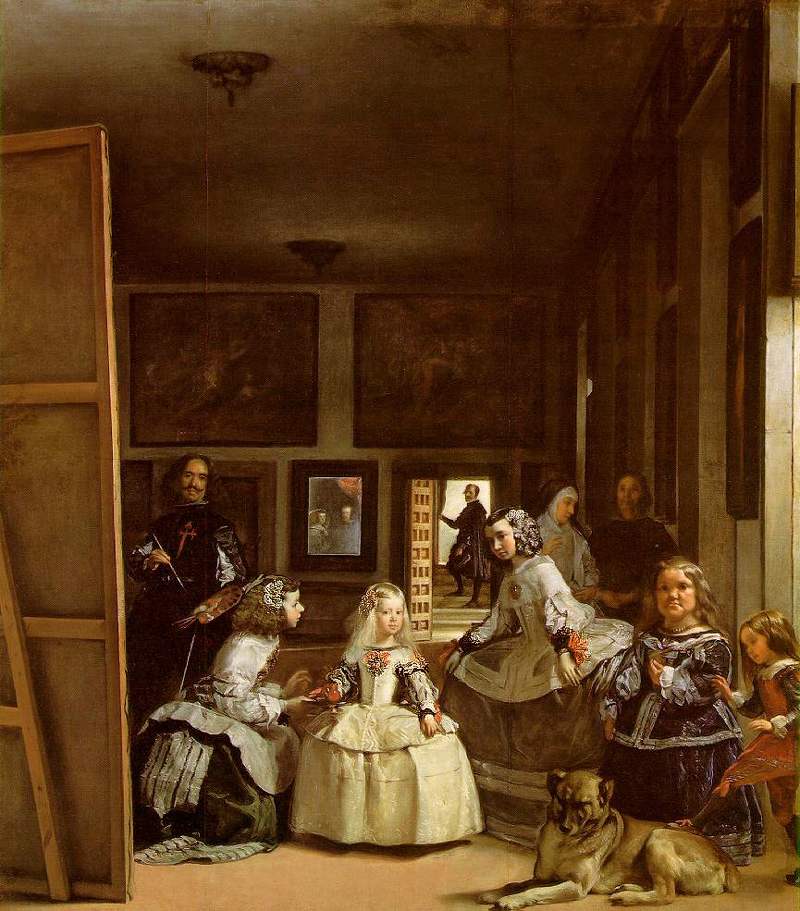 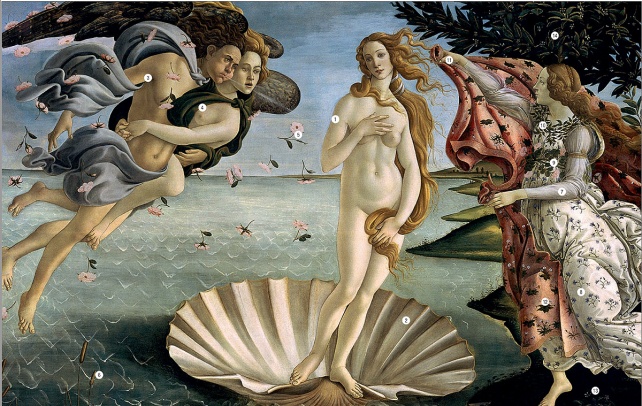 1231122334455667788991010111112121313141415153.Принцип группировкиПонятия3.3.3.3.3.4.Музыкальные жанрыНомер звучащего фрагментаКонцерт СимфонияСюита МюзиклРоманс Оратория Опера123456№ рядаРядОпределение№ДраматургиПериод1Софокл, Еврипид, Аристофан2Кальдерон, Кристофер Марло3Ф. Шиллер, Д.Дидро4А. Н. Островский, А.В.Сухово-Кобылин5Мольер, Корнель